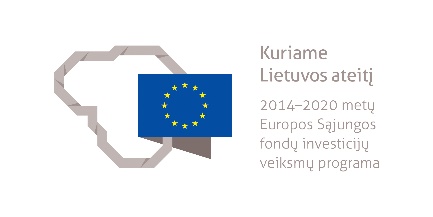 SIUVĖJO-OPERATORIAUS MODULINĖ PROFESINIO MOKYMO PROGRAMA______________________(Programos pavadinimas)Programos valstybinis kodas ir apimtis mokymosi kreditais:P21072301, P21072302, P21072387 – programa, skirta pirminiam profesiniam mokymui, 45 mokymosi kreditaiT21072301 – programa, skirta tęstiniam profesiniam mokymui, 35 mokymosi kreditaiKvalifikacijos pavadinimas – siuvėjas-operatoriusKvalifikacijos lygis pagal Lietuvos kvalifikacijų sandarą (LTKS) – IIMinimalus reikalaujamas išsilavinimas kvalifikacijai įgyti:P21072302 – nereglamentuotas ir mokymasis socialinių įgūdžių ugdymo programojeP21072387 – nereglamentuotasP21072301, T21072301 – pradinis išsilavinimasReikalavimai profesinei patirčiai (jei taikomi) – nėraPrograma parengta įgyvendinant iš Europos Sąjungos struktūrinių fondų lėšų bendrai finansuojamą projektą „Lietuvos kvalifikacijų sistemos plėtra (I etapas)“ (projekto Nr. 09.4.1-ESFA-V-734-01-0001).1. PROGRAMOS APIBŪDINIMASProgramos paskirtis. Siuvėjo-operatoriaus modulinė profesinio mokymo programa skirta kvalifikuotam siuvėjui-operatoriui parengti, kuris gebėtų, prižiūrint aukštesnės kvalifikacijos darbuotojui, pasiruošti siuvimo procesams, siūti siuvinio detales.Būsimo darbo specifika. Asmuo, įgijęs siuvėjo-operatoriaus kvalifikaciją ir prižiūrimas aukštesnės kvalifikacijos darbuotojo, galės dirbti siuvimo paslaugas teikiančiose įmonėse.Siuvėjas-operatorius savo veikloje vadovaujasi darbuotojų saugos ir sveikatos, ergonomikos, darbo higienos, priešgaisrinės saugos, aplinkosaugos reikalavimais. Jam būtinos šios asmeninės savybės: tikslumas, kruopštumas, atsakingumas ir darbštumas.Dirbama uždarose patalpose, universaliosiomis ir specialiosiomis siuvimo mašinomis.Darbuotojui privalu atlikti sveikatos profilaktinį patikrinimą ir turėti asmens medicininę knygelę arba privalomojo sveikatos patikrinimo medicininę pažymą.2. PROGRAMOS PARAMETRAI* Šie moduliai vykdant tęstinį profesinį mokymą neįgyvendinami, o darbuotojų saugos ir sveikatos bei saugaus elgesio ekstremaliose situacijose mokymas integruojamas į kvalifikaciją sudarančioms kompetencijoms įgyti skirtus modulius.3. REKOMENDUOJAMA MODULIŲ SEKA* Šie moduliai vykdant tęstinį profesinį mokymą neįgyvendinami, o darbuotojų saugos ir sveikatos bei saugaus elgesio ekstremaliose situacijose mokymas integruojamas į kvalifikaciją sudarančioms kompetencijoms įgyti skirtus modulius.4. REKOMENDACIJOS DĖL PROFESINEI VEIKLAI REIKALINGŲ BENDRŲJŲ KOMPETENCIJŲ UGDYMO5. PROGRAMOS STRUKTŪRA, VYKDANT PIRMINĮ IR TĘSTINĮ PROFESINĮ MOKYMĄPastabosVykdant pirminį profesinį mokymą asmeniui, jaunesniam nei 16 metų ir neturinčiam pagrindinio išsilavinimo, turi būti sudaromos sąlygos mokytis pagal pagrindinio ugdymo programą (jei taikoma).Vykdant pirminį profesinį mokymą asmeniui turi būti sudaromos sąlygos mokytis pagal vidurinio ugdymo programą (jei taikoma).Vykdant tęstinį profesinį mokymą asmens ankstesnio mokymosi pasiekimai įskaitomi švietimo ir mokslo ministro nustatyta tvarka.Tęstinio profesinio mokymo programos modulius gali vesti mokytojai, įgiję andragogikos žinių ir turintys tai pagrindžiantį dokumentą arba turintys neformaliojo suaugusiųjų švietimo patirties.Saugaus elgesio ekstremaliose situacijose modulį vedantis mokytojas turi būti baigęs civilinės saugos mokymus pagal Priešgaisrinės apsaugos ir gelbėjimo departamento direktoriaus patvirtintą mokymo programą ir turėti tai pagrindžiantį dokumentą.Tęstinio profesinio mokymo programose darbuotojų saugos ir sveikatos mokymas integruojamas į kvalifikaciją sudarančioms kompetencijoms įgyti skirtus modulius. Darbuotojų saugos ir sveikatos mokoma pagal Mokinių, besimokančių pagal pagrindinio profesinio mokymo programas, darbuotojų saugos ir sveikatos programos aprašą, patvirtintą Lietuvos Respublikos švietimo ir mokslo ministro 2005 m. rugsėjo 28 d. įsakymu Nr. ISAK-1953 „Dėl Mokinių, besimokančių pagal pagrindinio profesinio mokymo programas, darbuotojų saugos ir sveikatos programos aprašo patvirtinimo“. Darbuotojų saugos ir sveikatos mokymą vedantis mokytojas turi būti baigęs darbuotojų saugos ir sveikatos mokymus ir turėti tai pagrindžiantį dokumentą.Tęstinio profesinio mokymo programose saugaus elgesio ekstremaliose situacijose mokymas integruojamas pagal poreikį į kvalifikaciją sudarančioms kompetencijoms įgyti skirtus modulius.6. PROGRAMOS MODULIŲ APRAŠAI6.1. ĮVADINIS MODULISModulio pavadinimas – „Įvadas į profesiją“6.2. KVALIFIKACIJĄ SUDARANČIOMS KOMPETENCIJOMS ĮGYTI SKIRTI MODULIAI6.2.1. Privalomieji moduliaiModulio pavadinimas – „Pasiruošimas siuvimo procesams“Modulio pavadinimas – „Siuvinio detalių siuvimas“6.3. PASIRENKAMIEJI MODULIAIModulio pavadinimas – „Drėgminis šiluminis apdorojimas“Modulio pavadinimas – „Darbo drabužių siuvimas“6.4. BAIGIAMASIS MODULISModulio pavadinimas – „Įvadas į darbo rinką“ Valstybinis kodasModulio pavadinimasLTKS lygisApimtis mokymosi kreditaisKompetencijosKompetencijų pasiekimą iliustruojantys mokymosi rezultataiĮvadinis modulis (iš viso 1 mokymosi kreditas)*Įvadinis modulis (iš viso 1 mokymosi kreditas)*Įvadinis modulis (iš viso 1 mokymosi kreditas)*Įvadinis modulis (iš viso 1 mokymosi kreditas)*Įvadinis modulis (iš viso 1 mokymosi kreditas)*Įvadinis modulis (iš viso 1 mokymosi kreditas)*2000001Įvadas į profesijąII1Pažinti profesiją.Apibrėžti siuvėjo-operatoriaus profesiją.Nusakyti bendrais bruožais siuvėjo-operatoriaus veiklos procesus.Demonstruoti jau turimus, neformaliuoju ir (arba) savaiminiu būdu įgytus siuvėjo-operatoriaus kvalifikacijai būdingus gebėjimus.Bendrieji moduliai (iš viso 4 mokymosi kreditai)*Bendrieji moduliai (iš viso 4 mokymosi kreditai)*Bendrieji moduliai (iš viso 4 mokymosi kreditai)*Bendrieji moduliai (iš viso 4 mokymosi kreditai)*Bendrieji moduliai (iš viso 4 mokymosi kreditai)*Bendrieji moduliai (iš viso 4 mokymosi kreditai)*2102201Saugus elgesys ekstremaliose situacijoseII1Saugiai elgtis ekstremaliose situacijose.Apibūdinti ekstremalių situacijų tipus, galimus pavojus.Įvardyti saugaus elgesio ekstremaliose situacijose reikalavimus ir instrukcijas, garsinius civilinės saugos signalus.2102102Sąmoningas fizinio aktyvumo reguliavimasII1Reguliuoti fizinį aktyvumą.Išvardyti fizinio aktyvumo formas.Demonstruoti asmeninį fizinį aktyvumą.Taikyti nesudėtingas fizinio aktyvumo formas, atsižvelgiant į darbo specifiką.2102202Darbuotojų sauga ir sveikataII2Tausoti sveikatą ir saugiai dirbti.Įvardyti darbuotojų saugos ir sveikatos reikalavimus, keliamus darbo vietai.Kvalifikaciją sudarančioms kompetencijoms įgyti skirti moduliai (iš viso 30 mokymosi kreditų)Kvalifikaciją sudarančioms kompetencijoms įgyti skirti moduliai (iš viso 30 mokymosi kreditų)Kvalifikaciją sudarančioms kompetencijoms įgyti skirti moduliai (iš viso 30 mokymosi kreditų)Kvalifikaciją sudarančioms kompetencijoms įgyti skirti moduliai (iš viso 30 mokymosi kreditų)Kvalifikaciją sudarančioms kompetencijoms įgyti skirti moduliai (iš viso 30 mokymosi kreditų)Kvalifikaciją sudarančioms kompetencijoms įgyti skirti moduliai (iš viso 30 mokymosi kreditų)Privalomieji (iš viso 30 mokymosi kreditų)Privalomieji (iš viso 30 mokymosi kreditų)Privalomieji (iš viso 30 mokymosi kreditų)Privalomieji (iš viso 30 mokymosi kreditų)Privalomieji (iš viso 30 mokymosi kreditų)Privalomieji (iš viso 30 mokymosi kreditų)207230001Pasiruošimas siuvimo procesams II10Paruošti darbo vietą ir įrangą siuvimo procesams pagal nurodymus.Apibūdinti siuvimo technologinę įranga, inventorių, įrankius.Nustatyti siuvimo įrangos režimus remiantis instrukcijomis.Paruošti siuvimo įrangą.207230001Pasiruošimas siuvimo procesams II10Paruošti kirpinius ir furnitūrą pagal nurodymus.Paruošti pagrindinius ir pagalbinius kirpinius pagal technologinę gaminio dokumentaciją.Paruošti siuvimo procesui reikalingą furnitūrą pagal nurodymus.207230002Siuvinio detalių siuvimasII20Atlikti siuvimo operacijas pagal nurodymus.Išvardyti tarpusavyje susijusių technologinių operacijų atlikimo seką.Atlikti rankinius siuvimo darbus.Siūti mašinines siūles, laikantis įrenginių eksploatavimo ir saugumo instrukcijų.207230002Siuvinio detalių siuvimasII20Siūti atskiras siuvinių detales pagal nurodymus.Išvardyti tekstilinių medžiagų asortimentą ir jų technologines savybes.Išvardyti drabužių asortimentą, jų detales, kirpinius.Siūti drabužių ir kitų siuvinių siuvimo technologinius elementus pagal nurodymus.207230002Siuvinio detalių siuvimasII20Atlikti baigiamuosius siuvimo darbus pagal nurodymus.Atlikti furnitūros tvirtinimą, kilpų ir lankelių išsiuvimą pagal nurodymus.Atlikti smulkiąją gaminio apdailą pagal nurodymus.Atlikti nesudėtingus rankinio siuvinėjimo darbus pagal nurodymus.Pasirenkamieji moduliai (iš viso 5 mokymosi kreditai)*Pasirenkamieji moduliai (iš viso 5 mokymosi kreditai)*Pasirenkamieji moduliai (iš viso 5 mokymosi kreditai)*Pasirenkamieji moduliai (iš viso 5 mokymosi kreditai)*Pasirenkamieji moduliai (iš viso 5 mokymosi kreditai)*Pasirenkamieji moduliai (iš viso 5 mokymosi kreditai)*207230003Drėgminis šiluminis apdorojimasII5Paruošti darbo vietą ir įrangą drėgminiam šiluminiam apdorojimui pagal nurodymus.Išvardyti drėgminio šiluminio apdorojimo įrangą.Paruošti darbo vietą drėgminio šiluminio apdorojimo darbams atlikti.Paruošti drėgminio šiluminio apdorojimo įrangą.207230003Drėgminis šiluminis apdorojimasII5Atlikti drėgminio šiluminio apdorojimo darbus pagal nurodymus.Nustatyti drėgminio šiluminio apdorojimo įrangos režimus pagal gaminio dokumentaciją.Atlikti darbus su drėgminio šiluminio apdorojimo įranga, laikantis eksploatavimo reikalavimų.Atlikti specializuotus su drėgminiu apdorojimu susijusius darbus.207230004Darbo drabužių detalių siuvimasII5Siūti darbo drabužių detales pagal nurodymus.Išvardyti darbo drabužių medžiagų asortimentą ir jų technologines savybes.Išvardyti darbo drabužių asortimentą, jų detales, pagrindinius ir pagalbinius kirpinius.Siūti darbo drabužių siuvimo technologinius elementus.207230004Darbo drabužių detalių siuvimasII5Atlikti darbo drabužių baigiamuosius siuvimo darbus pagal nurodymus.Atlikti furnitūros tvirtinimą, kilpų išsiuvimą pagal nurodymus.Atlikti smulkiąją darbo drabužių apdailą pagal nurodymus.Baigiamasis modulis (iš viso 5 mokymosi kreditai)Baigiamasis modulis (iš viso 5 mokymosi kreditai)Baigiamasis modulis (iš viso 5 mokymosi kreditai)Baigiamasis modulis (iš viso 5 mokymosi kreditai)Baigiamasis modulis (iš viso 5 mokymosi kreditai)Baigiamasis modulis (iš viso 5 mokymosi kreditai)2000002Įvadas į darbo rinkąII5Formuoti darbinius įgūdžius realioje darbo vietoje.Susipažinti su būsimo darbo specifika ir darbo vieta.Įvardyti asmenines integracijos į darbo rinką galimybes.Demonstruoti realioje darbo vietoje įgytas kompetencijas. Valstybinis kodasModulio pavadinimasLTKS lygisApimtis mokymosi kreditaisAsmens pasirengimo mokytis modulyje reikalavimai (jei taikoma)Įvadinis modulis (iš viso 1 mokymosi kreditas)Įvadinis modulis (iš viso 1 mokymosi kreditas)Įvadinis modulis (iš viso 1 mokymosi kreditas)Įvadinis modulis (iš viso 1 mokymosi kreditas)Įvadinis modulis (iš viso 1 mokymosi kreditas)2000001Įvadas į profesiją*II1Netaikoma.Bendrieji moduliai (iš viso 4 mokymosi kreditai)Bendrieji moduliai (iš viso 4 mokymosi kreditai)Bendrieji moduliai (iš viso 4 mokymosi kreditai)Bendrieji moduliai (iš viso 4 mokymosi kreditai)Bendrieji moduliai (iš viso 4 mokymosi kreditai)2102201Saugus elgesys ekstremaliose situacijose*II1Netaikoma.2102102Sąmoningas fizinio aktyvumo reguliavimas*II1Netaikoma.2102202Darbuotojų sauga ir sveikata*II2Netaikoma.Kvalifikaciją sudarančioms kompetencijoms įgyti skirti moduliai (iš viso 30 mokymosi kreditų)Kvalifikaciją sudarančioms kompetencijoms įgyti skirti moduliai (iš viso 30 mokymosi kreditų)Kvalifikaciją sudarančioms kompetencijoms įgyti skirti moduliai (iš viso 30 mokymosi kreditų)Kvalifikaciją sudarančioms kompetencijoms įgyti skirti moduliai (iš viso 30 mokymosi kreditų)Kvalifikaciją sudarančioms kompetencijoms įgyti skirti moduliai (iš viso 30 mokymosi kreditų)Privalomieji (iš viso 30 mokymosi kreditų)Privalomieji (iš viso 30 mokymosi kreditų)Privalomieji (iš viso 30 mokymosi kreditų)Privalomieji (iš viso 30 mokymosi kreditų)Privalomieji (iš viso 30 mokymosi kreditų)207230001Pasiruošimas siuvimo procesamsII10Netaikoma.207230002Siuvinio detalių siuvimasII20Baigtas šis modulis:Pasiruošimas siuvimo procesamsPasirenkamieji moduliai (iš viso 5 mokymosi kreditai)Pasirenkamieji moduliai (iš viso 5 mokymosi kreditai)Pasirenkamieji moduliai (iš viso 5 mokymosi kreditai)Pasirenkamieji moduliai (iš viso 5 mokymosi kreditai)Pasirenkamieji moduliai (iš viso 5 mokymosi kreditai)207230003Drėgminis šiluminis apdorojimasII5Baigti šie moduliai:Pasiruošimas siuvimo procesamsSiuvinio detalių siuvimas207230004Darbo drabužių detalių siuvimasII5Baigti šie moduliai:Pasiruošimas siuvimo procesamsSiuvinio detalių siuvimasBaigiamasis modulis (iš viso 5 mokymosi kreditai)Baigiamasis modulis (iš viso 5 mokymosi kreditai)Baigiamasis modulis (iš viso 5 mokymosi kreditai)Baigiamasis modulis (iš viso 5 mokymosi kreditai)Baigiamasis modulis (iš viso 5 mokymosi kreditai)2000002Įvadas į darbo rinką*II5Baigti visi siuvėjo-operatoriaus kvalifikaciją sudarantys privalomieji moduliai.Bendrosios kompetencijosBendrųjų kompetencijų pasiekimą iliustruojantys mokymosi rezultataiRaštingumo kompetencijaRašyti gyvenimo aprašymą, motyvacinį laišką, prašymą, ataskaitą, elektroninį laišką.Bendrauti vartojant profesinę terminiją.Daugiakalbystės kompetencijaRašyti gyvenimo aprašymą, motyvacinį laišką, prašymą, elektroninį laišką.Bendrauti užsienio kalba darbinėje aplinkoje.Išvardyti pagrindinius įrenginius ir įrankius užsienio kalba.Matematinė kompetencija ir gamtos mokslų, technologijų ir inžinerijos kompetencijaApskaičiuoti detalių kiekį siuviniuose.Atlikti aritmetinius veiksmus.Naudotis matavimo prietaisais.Skaitmeninė kompetencijaSurasti darbui reikalingą informaciją internete.Rinkti ir saugoti reikalingą darbui informaciją.Bendrauti elektroninėje aplinkoje.Asmeninė, socialinė ir mokymosi mokytis kompetencijaĮsivertinti turimas žinias ir gebėjimus.Rasti informaciją apie tolesnio mokymosi galimybes, kvalifikacijos kėlimą.Pritaikyti turimas žinias ir gebėjimus dirbant individualiai ir kolektyve.Pilietiškumo kompetencijaValdyti savo psichologines būsenas, pojūčius ir savybes.Pagarbiai elgtis su kolegomis.Gerbti save, kitus, savo šalį ir jos tradicijas.Verslumo kompetencijaRodyti iniciatyvą darbe, namie, kitoje aplinkoje.Padėti aplinkiniams, kada jiems reikia pagalbos.Dirbti pagal pavestas užduotis.Kultūrinio sąmoningumo ir raiškos kompetencijaPažinti įvairių šalies regionų tradicijas ir papročius.Pažinti įvairių šalių kultūrinius skirtumus.Kvalifikacija – siuvėjas-operatorius, LTKS lygis IIKvalifikacija – siuvėjas-operatorius, LTKS lygis IIProgramos, skirtos pirminiam profesiniam mokymui, struktūraProgramos, skirtos tęstiniam profesiniam mokymui, struktūraĮvadinis modulis (iš viso 1 mokymosi kreditas)Įvadas į profesiją, 1 mokymosi kreditas Įvadinis modulis (0 mokymosi kreditų)–Bendrieji moduliai (iš viso 4 mokymosi kreditai)Saugus elgesys ekstremaliose situacijose, 1 mokymosi kreditasSąmoningas fizinio aktyvumo reguliavimas, 1 mokymosi kreditasDarbuotojų sauga ir sveikata, 2 mokymosi kreditaiBendrieji moduliai (0 mokymosi kreditų)–Kvalifikaciją sudarančioms kompetencijoms įgyti skirti moduliai (iš viso 30 mokymosi kreditų)Pasiruošimas siuvimo procesams, 10 mokymosi kreditųSiuvinio detalių siuvimas, 20 mokymosi kreditųKvalifikaciją sudarančioms kompetencijoms įgyti skirti moduliai (iš viso 30 mokymosi kreditų)Pasiruošimas siuvimo procesams, 10 mokymosi kreditųSiuvinio detalių siuvimas, 20 mokymosi kreditų Pasirenkamieji moduliai (iš viso 5 mokymosi kreditai)Drėgminis šiluminis apdorojimas, 5 mokymosi kreditaiDarbo drabužių detalių siuvimas, 5 mokymosi kreditai Pasirenkamieji moduliai (0 mokymosi kreditų)–Baigiamasis modulis (iš viso 5 mokymosi kreditai)Įvadas į darbo rinką, 5 mokymosi kreditaiBaigiamasis modulis (iš viso 5 mokymosi kreditai)Įvadas į darbo rinką, 5 mokymosi kreditaiValstybinis kodas20000012000001Modulio LTKS lygisIIIIApimtis mokymosi kreditais11KompetencijosMokymosi rezultataiRekomenduojamas turinys mokymosi rezultatams pasiekti1. Pažinti profesiją.1.1. Apibrėžti siuvėjo-operatoriaus profesiją.Tema. Siuvėjo-operatoriaus profesija, jos specifika ir galimybės darbo rinkojeSiuvėjo-operatoriaus profesijos samprataAsmeninės savybės reikalingos siuvėjo-operatoriaus profesijaiSiuvėjo-operatoriaus profesinės galimybės1. Pažinti profesiją.1.2. Nusakyti bendrais bruožais siuvėjo-operatoriaus veiklos procesus.Tema. Siuvėjo-operatoriaus veiklos procesai, funkcijos ir uždaviniaiSiuvėjo-operatoriaus veiklos procesai, funkcijos ir uždaviniai1. Pažinti profesiją.1.3. Demonstruoti jau turimus, neformaliuoju ir (arba) savaiminiu būdu įgytus siuvėjo-operatoriaus kvalifikacijai būdingus gebėjimus.Tema. Siuvėjo-operatoriaus modulinė profesinio mokymo programaMokymo programos tikslai ir uždaviniai, mokymosi formos ir metodaiMokymo programos mokymosi pasiekimų vertinimo kriterijai ir formos (metodai)Tema. Turimų gebėjimų, įgytų savaiminių ir (arba) neformaliuoju būdu, vertinimas ir lygių nustatymasŽinių, gebėjimų ir vertybinių nuostatų, reikalingų siuvėjo-operatoriaus profesijai, demonstravimasMokymosi pasiekimų vertinimo kriterijaiSiūlomas įvadinio modulio įvertinimas – įskaityta (neįskaityta).Siūlomas įvadinio modulio įvertinimas – įskaityta (neįskaityta).Reikalavimai mokymui skirtiems metodiniams ir materialiesiems ištekliamsMokymo(si) medžiaga:Siuvėjo-operatoriaus modulinė profesinio mokymo programaTestas turimiems gebėjimams vertintiMokymo(si) priemonės:Techninės priemonės mokymo (si) medžiagai iliustruoti, vizualizuoti, pristatytiMokymo(si) medžiaga:Siuvėjo-operatoriaus modulinė profesinio mokymo programaTestas turimiems gebėjimams vertintiMokymo(si) priemonės:Techninės priemonės mokymo (si) medžiagai iliustruoti, vizualizuoti, pristatytiReikalavimai teorinio ir praktinio mokymo vietaiKlasė ar kita mokymuisi pritaikyta patalpa su techninėmis priemonėmis (kompiuteriu, vaizdo projektoriumi) mokymo(si) medžiagai pateikti.Klasė ar kita mokymuisi pritaikyta patalpa su techninėmis priemonėmis (kompiuteriu, vaizdo projektoriumi) mokymo(si) medžiagai pateikti.Reikalavimai mokytojų dalykiniam pasirengimui (dalykinei kvalifikacijai)Modulį gali vesti mokytojas, turintis:1) Lietuvos Respublikos švietimo įstatyme ir Reikalavimų mokytojų kvalifikacijai apraše, patvirtintame Lietuvos Respublikos švietimo ir mokslo ministro 2014 m. rugpjūčio 29 d. įsakymu Nr. V-774 „Dėl Reikalavimų mokytojų kvalifikacijai aprašo patvirtinimo“, nustatytą išsilavinimą ir kvalifikaciją;2) siuvėjo ar lygiavertę kvalifikaciją arba polimerų ir tekstilės technologijos studijų krypties ar lygiavertį išsilavinimą, arba ne mažesnę kaip 3 metų siuvėjo profesinės veiklos patirtį.Modulį gali vesti mokytojas, turintis:1) Lietuvos Respublikos švietimo įstatyme ir Reikalavimų mokytojų kvalifikacijai apraše, patvirtintame Lietuvos Respublikos švietimo ir mokslo ministro 2014 m. rugpjūčio 29 d. įsakymu Nr. V-774 „Dėl Reikalavimų mokytojų kvalifikacijai aprašo patvirtinimo“, nustatytą išsilavinimą ir kvalifikaciją;2) siuvėjo ar lygiavertę kvalifikaciją arba polimerų ir tekstilės technologijos studijų krypties ar lygiavertį išsilavinimą, arba ne mažesnę kaip 3 metų siuvėjo profesinės veiklos patirtį.Valstybinis kodas207230001207230001Modulio LTKS lygisIIIIApimtis mokymosi kreditais1010Asmens pasirengimo mokytis modulyje reikalavimai (jei taikoma)NetaikomaNetaikomaKompetencijosMokymosi rezultataiRekomenduojamas turinys mokymosi rezultatams pasiekti1. Paruošti darbo vietą ir įrangą siuvimo procesams pagal nurodymus.1.1. Apibūdinti siuvimo technologinę įranga, inventorių, įrankius.Tema. Siuvimo technologinės įrangos, inventoriaus, įrankių klasifikavimasSiuvimo technologinės įrangos rūšys, klasifikacijaSiuvimo technologinės įrangos paskirtisSiuvimo inventoriaus ir įrankių įvairovėSiuvimo inventoriaus ir įrankių paskirtisTema. Bendros žinios apie siuvimo mašinasSiuvimo mašinos dalys, paskirtisTipiniai siuvimo mašinų mechanizmai (adatų, šaudyklių ir kilpiklių, siūlvedžio, medžiagos transportavimo)Darbo vietos ergonominiai reikalavimai1. Paruošti darbo vietą ir įrangą siuvimo procesams pagal nurodymus.1.2. Nustatyti siuvimo įrangos režimus remiantis instrukcijomis.Tema. Šaudyklinio dygsnio siuvamosios mašinos režimų nustatymasAdatų mechanizmo nustatymaiDygsnio formavimo principaiMedžiagos transportavimo sistemos nustatymasTema. Kraštų apsiūlėjimo mašinos režimų nustatymasDygsnio formavimo principaiAdatų mechanizmo nustatymaiKilpikliaiMedžiagos transportavimo mechanizmasPeilio mechanizmasTema. Mažosios mechanizacijos priemonėsMažosios mechanizacijos įvairovė, paskirtisMažosios mechanizacijos pritaikymas1. Paruošti darbo vietą ir įrangą siuvimo procesams pagal nurodymus.1.3. Paruošti siuvimo įrangą. Tema. Universalios siuvimo mašinos paruošimas siūtiAdatos ir šaudyklinio siūlo užtaisymasSiūlų įtempimo, dygsnio tankumo, siūlų pločio nustatymai pagal pateiktas instrukcijasSiuvimo mašinų sutrikimai ir jų šalinimas informuojant aukštesnės kvalifikacijos darbuotojusTema. Kraštų apsiūlėjimo mašinos paruošimas darbuiSiūlų įvėrimas ir dygsnio reguliavimasKraštų apsiūlėjimo mašinos sutrikimai ir jų šalinimas informuojant aukštesnės kvalifikacijos darbuotojusTema. Universaliųjų ir specialiųjų pramoninių siuvimo mašinų eksploatavimasTaisyklės ir priežiūra dirbant su universaliomis siuvimo mašinomisTaisyklės dirbant ir prižiūrint kraštų apsiūlėjimo mašinasTaisyklės ir priežiūra dirbant su specialiomis siuvimo mašinomisSaugumo instrukcijos2. Paruošti kirpinius ir furnitūrą pagal nurodymus.2.1. Paruošti pagrindinius ir pagalbinius kirpinius pagal technologinę gaminio dokumentaciją.Tema. Technologinė gaminio dokumentacijaĮmonėje naudojama technologinė dokumentacijaSkaityti technologinę dokumentacijąTema. Pagrindinių ir pagalbinių kirpinių paruošimasKirpinių žymėjimas rankiniu būdu pagal nurodymusPagrindinių ir pagalbinių kirpinių komplektavimas2. Paruošti kirpinius ir furnitūrą pagal nurodymus.2.2. Paruošti siuvimo procesui reikalingą furnitūrą pagal nurodymus.Tema. Siuvimo procesui reikalinga furnitūraSiuvimo furnitūros asortimentas ir paskirtisFurnitūros paruošimas siuvimo procesui pagal nurodymus Mokymosi pasiekimų vertinimo kriterijai Pasirūpinta tinkama ir tvarkinga išvaizda, dėvėti švarūs ir tinkami darbo drabužiai bei apavas. Dirbant laikytasi asmens higienos reikalavimų, darbo poza atitiko ergonominius reikalavimus.Apibūdinta siuvimo technologinė įranga, inventorius, įrankiai. Apibūdintos siuvimo mašinų dalys, jų paskirtis ir siuvimo mašinų mechanizmai. Remiantis aukštesnės kvalifikacijos asmens pateiktomis instrukcijomis nustatyti universalių ir kraštų apsiūlėjimo siuvimo mašinų režimai. Laikantis mašinų eksploatavimo taisyklių paruošta darbui siuvimo įranga (universali siuvimo mašina, kraštų apsiūlėjimo mašina). Pagal technologinę gaminio dokumentaciją paruošti pagrindiniai ir pagalbiniai kirpiniai. Pagal nurodymus paruošta siuvimo procesui reikalinga furnitūra.Sutvarkyta darbo vieta pagal reikalavimus.Pasirūpinta tinkama ir tvarkinga išvaizda, dėvėti švarūs ir tinkami darbo drabužiai bei apavas. Dirbant laikytasi asmens higienos reikalavimų, darbo poza atitiko ergonominius reikalavimus.Apibūdinta siuvimo technologinė įranga, inventorius, įrankiai. Apibūdintos siuvimo mašinų dalys, jų paskirtis ir siuvimo mašinų mechanizmai. Remiantis aukštesnės kvalifikacijos asmens pateiktomis instrukcijomis nustatyti universalių ir kraštų apsiūlėjimo siuvimo mašinų režimai. Laikantis mašinų eksploatavimo taisyklių paruošta darbui siuvimo įranga (universali siuvimo mašina, kraštų apsiūlėjimo mašina). Pagal technologinę gaminio dokumentaciją paruošti pagrindiniai ir pagalbiniai kirpiniai. Pagal nurodymus paruošta siuvimo procesui reikalinga furnitūra.Sutvarkyta darbo vieta pagal reikalavimus.Reikalavimai mokymui skirtiems metodiniams ir materialiesiems ištekliamsMokymo(si) medžiaga:Vadovėliai ir kita mokomoji medžiagaMokymo(si) priemonės:Techninės priemonės mokymo(si) medžiagai iliustruoti, vizualizuoti, pristatytiĮvairios pagrindinės, pagalbinės tekstilinės medžiagos ir jų priedai, furnitūros pavyzdžiaiSiuvimo technologinės įrangos eksploatavimo reikalavimaiMokymo(si) medžiaga:Vadovėliai ir kita mokomoji medžiagaMokymo(si) priemonės:Techninės priemonės mokymo(si) medžiagai iliustruoti, vizualizuoti, pristatytiĮvairios pagrindinės, pagalbinės tekstilinės medžiagos ir jų priedai, furnitūros pavyzdžiaiSiuvimo technologinės įrangos eksploatavimo reikalavimaiReikalavimai teorinio ir praktinio mokymo vietaiKlasė ar kita mokymui(si) pritaikyta patalpa su techninėmis priemonėmis (kompiuteriu, vaizdo projektoriumi) mokymo(si) medžiagai pateikti.Praktinio mokymo klasė (patalpa), aprūpinta universaliomis ir specialiosios paskirties siuvimo mašinomis, mažosios mechanizacijos įtaisais.Klasė ar kita mokymui(si) pritaikyta patalpa su techninėmis priemonėmis (kompiuteriu, vaizdo projektoriumi) mokymo(si) medžiagai pateikti.Praktinio mokymo klasė (patalpa), aprūpinta universaliomis ir specialiosios paskirties siuvimo mašinomis, mažosios mechanizacijos įtaisais.Reikalavimai mokytojų dalykiniam pasirengimui (dalykinei kvalifikacijai)Modulį gali vesti mokytojas, turintis:1) Lietuvos Respublikos švietimo įstatyme ir Reikalavimų mokytojų kvalifikacijai apraše, patvirtintame Lietuvos Respublikos švietimo ir mokslo ministro 2014 m. rugpjūčio 29 d. įsakymu Nr. V-774 „Dėl Reikalavimų mokytojų kvalifikacijai aprašo patvirtinimo“, nustatytą išsilavinimą ir kvalifikaciją;2) siuvėjo ar lygiavertę kvalifikaciją arba polimerų ir tekstilės technologijos studijų krypties ar lygiavertį išsilavinimą, arba ne mažesnę kaip 3 metų siuvėjo profesinės veiklos patirtį.Modulį gali vesti mokytojas, turintis:1) Lietuvos Respublikos švietimo įstatyme ir Reikalavimų mokytojų kvalifikacijai apraše, patvirtintame Lietuvos Respublikos švietimo ir mokslo ministro 2014 m. rugpjūčio 29 d. įsakymu Nr. V-774 „Dėl Reikalavimų mokytojų kvalifikacijai aprašo patvirtinimo“, nustatytą išsilavinimą ir kvalifikaciją;2) siuvėjo ar lygiavertę kvalifikaciją arba polimerų ir tekstilės technologijos studijų krypties ar lygiavertį išsilavinimą, arba ne mažesnę kaip 3 metų siuvėjo profesinės veiklos patirtį.Valstybinis kodas207230002207230002Modulio LTKS lygisIIIIApimtis mokymosi kreditais2020Asmens pasirengimo mokytis modulyje reikalavimai (jei taikoma)Baigtas šis modulis:Pasiruošimas siuvimo procesamsBaigtas šis modulis:Pasiruošimas siuvimo procesamsKompetencijosMokymosi rezultataiRekomenduojamas turinys mokymosi rezultatams pasiekti1. Atlikti siuvimo operacijas pagal nurodymus.1.1. Išvardyti tarpusavyje susijusių technologinių operacijų atlikimo seką.Tema. Tarpusavyje susijusių technologinių operacijų atlikimo sekaDrabužių gamybos procesaiDrabužių technologinių operacijų atlikimo seka1. Atlikti siuvimo operacijas pagal nurodymus.1.2. Atlikti rankinius siuvimo darbus.Tema. Rankiniai darbaiRankinių dygsnių klasifikacija, paskirtisRankinių dygsnių atlikimui reikalingos priemonės ir įrankiaiRankinių darbų atlikimas, laikantis technologinių reikalavimų1. Atlikti siuvimo operacijas pagal nurodymus.1.3. Siūti mašinines siūles, laikantis įrenginių eksploatavimo ir saugumo instrukcijų.Tema. Mašininės siūlėsMašininių siūlių klasifikacija ir paskirtisTechniniai mašininių siūlių atlikimo reikalavimaiTema. Mašininių siūlių siuvimasJungiamųjų siūlių siuvimasKraštinių siūlių siuvimasApdailos peltakių ir mašininių siūlių siuvimasTema. Įrenginių eksploatavimo ir saugumo instrukcijos siuvant mašinines siūlesĮrenginių eksploatavimo instrukcijosSaugumo instrukcijosTema. Tiesių, kreivų, figūrinių bei laužytų siūlių linijų siuvimasTechniniai tiesių, kreivų, figūrinių bei laužytų siūlių linijų siuvimo reikalavimai pagal standartusSiūlių siuvimas, pritaikymas2. Siūti atskiras siuvinių detales pagal nurodymus.2.1. Išvardyti tekstilinių medžiagų asortimentą ir jų technologines savybes.Tema. Austinių medžiagų asortimentas ir jų technologinės savybėsAustinių medžiagų asortimentas, paskirtisAustinių medžiagų technologinės savybėsTema. Megztų (trikotažinių) medžiagų asortimentas ir jų technologinės savybėsMegztų (trikotažinių) medžiagų asortimentas, paskirtisMegztų (trikotažinių) medžiagų technologinės savybėsTema. Neaustinių medžiagų asortimentas ir jų technologinės savybėsNeaustinių medžiagų asortimentas, paskirtisNeaustinių medžiagų technologinės savybėsTema. Kompozicinių medžiagų asortimentas ir jų technologinės savybėsKompozicinių medžiagų asortimentas, paskirtisKompozicinių medžiagų technologinės savybėsTema. Natūralių ir dirbtinių kailių asortimentas ir jų technologinės savybėsNatūralių ir dirbtinių kailių medžiagų asortimentas, paskirtisNatūralių ir dirbtinių kailių medžiagų technologinės savybėsTema. Natūralių ir dirbtinių odų asortimentas ir jų savybėsNatūralių ir dirbtinių odų medžiagų asortimentas, paskirtisNatūralių ir dirbtinių odų medžiagų technologinės savybės2. Siūti atskiras siuvinių detales pagal nurodymus.2.2. Išvardyti drabužių asortimentą, jų detales, kirpinius.Tema. Drabužių asortimentasDrabužių klasifikavimas pagal paskirtįDrabužių klasifikavimas pagal konstrukcijąTema. Drabužių detalėsDetalės skirstomos pagal padėtį drabužyje ir paskirtįPagrindinės petinių drabužių detalėsPagrindinės juosmeninių drabužių detalėsTema. Drabužių detalių kirpiniai, išilginė siūlo kryptisPagrindiniai petinių drabužių kirpiniai, išilginė siūlo kryptisPagrindiniai juosmeninių drabužių kirpiniai, išilginė siūlo kryptis2. Siūti atskiras siuvinių detales pagal nurodymus.2.3. Siūti drabužių ir kitų siuvinių siuvimo technologinius elementus pagal nurodymus.Tema. Mažųjų detalių apdorojimasAntkišenių apdorojimasDiržų apdorojimasĮsiuvų ir klosčių apdorojimasTema. Nesudėtingų siuvinių technologiniai elementaiServetėlių ir staltiesių technologiniai elementaiPatalynės technologiniai elementaiTema. Juosmeninių drabužių technologiniai elementaiKišenių apdorojimasUžsago technologiniai elementaiJuosmens apdorojimasSkeltukų apdorojimasDetalių kraštų apdorojimo elementaiTema. Petinių drabužių technologiniai elementaiKišenių apdorojimasUžsago apdorojimasApykaklių apdorojimas ir įsiuvimasRankovių apdorojimasPriekio ir nugaros detalių apdorojimas3. Atlikti baigiamuosius siuvimo darbus pagal nurodymus.3.1. Atlikti furnitūros tvirtinimą, kilpų ir lankelių išsiuvimą pagal nurodymus.Tema. Furnitūros tvirtinimasSagų prisiuvimas rankiniu būduSagų prisiuvimas specialiomis mašinomis pagal nurodymusKabliukų, sagčių, spraudžių tvirtinimas pagal nurodymusTema. Kilpų išsiuvimasKilpų žymėjimas, paskirtisKilpų išmušimas specialiomis mašinomis pagal nurodymus3. Atlikti baigiamuosius siuvimo darbus pagal nurodymus.3.2. Atlikti smulkiąją gaminio apdailą pagal nurodymus.Tema. Smulkioji gaminio apdailaSmulkiosios apdailos tvirtinimas rankiniu būdu (lipdukai, folija)Smulkiosios apdailos tvirtinimas specialiosiomis mašinomis pagal nurodymusMetalinių ženkliukų, akučių kniedijimas specialia įranga3. Atlikti baigiamuosius siuvimo darbus pagal nurodymus.3.3. Atlikti nesudėtingus rankinio siuvinėjimo darbus pagal nurodymus.Tema. Nesudėtingas rankinis siuvinėjimasSiuvinėjimo dygsniaiRankinio siuvinėjimo pritaikymas drabužiuoseMokymosi pasiekimų vertinimo kriterijai Pasirūpinta tinkama ir tvarkinga išvaizda, dėvėti švarūs ir tinkami darbo drabužiai bei apavas. Dirbant laikytasi asmens higienos reikalavimų, darbo poza atitiko ergonominius reikalavimus.Išvardyta tarpusavyje susijusių technologinių operacijų atlikimo seka. Laikantis technologinių reikalavimų pademonstruoti rankinio siuvimo darbai. Laikantis įrenginių eksploatavimo ir saugumo instrukcijų pademonstruotos technologiškai tikslios mašininės siūlės. Pademonstruotas tiesių, kreivų, figūrinių bei laužytų siūlių linijų siuvimas. Išvardytas tekstilinių medžiagų asortimentas ir jų technologinės savybės. Išvardytas drabužių asortimentas, jų detalės, kirpiniai, išilginė siūlo kryptis. Pagal nurodymus pasiūti drabužių ir kitų siuvinių siuvimo technologiniai elementai (mažosios detalės, nesudėtingi siuviniai, juosmeninių ir petinių drabužių technologiniai elementai). Pagal nurodymus pademonstruotas furnitūros (sagų, kabliukų, sagčių, spraudžių) tvirtinimas, kilpų ir lankelių išsiuvimas. Pagal nurodymus pademonstruotas smulkiosios gaminio apdailos tvirtinimas. Pagal nurodymus pademonstruotas nesudėtingas rankinis siuvinėjimas.Sutvarkyta darbo vieta pagal reikalavimusPasirūpinta tinkama ir tvarkinga išvaizda, dėvėti švarūs ir tinkami darbo drabužiai bei apavas. Dirbant laikytasi asmens higienos reikalavimų, darbo poza atitiko ergonominius reikalavimus.Išvardyta tarpusavyje susijusių technologinių operacijų atlikimo seka. Laikantis technologinių reikalavimų pademonstruoti rankinio siuvimo darbai. Laikantis įrenginių eksploatavimo ir saugumo instrukcijų pademonstruotos technologiškai tikslios mašininės siūlės. Pademonstruotas tiesių, kreivų, figūrinių bei laužytų siūlių linijų siuvimas. Išvardytas tekstilinių medžiagų asortimentas ir jų technologinės savybės. Išvardytas drabužių asortimentas, jų detalės, kirpiniai, išilginė siūlo kryptis. Pagal nurodymus pasiūti drabužių ir kitų siuvinių siuvimo technologiniai elementai (mažosios detalės, nesudėtingi siuviniai, juosmeninių ir petinių drabužių technologiniai elementai). Pagal nurodymus pademonstruotas furnitūros (sagų, kabliukų, sagčių, spraudžių) tvirtinimas, kilpų ir lankelių išsiuvimas. Pagal nurodymus pademonstruotas smulkiosios gaminio apdailos tvirtinimas. Pagal nurodymus pademonstruotas nesudėtingas rankinis siuvinėjimas.Sutvarkyta darbo vieta pagal reikalavimusReikalavimai mokymui skirtiems metodiniams ir materialiesiems ištekliamsMokymo(si) medžiaga:Vadovėliai ir kita mokomoji medžiagaMokymo(si) priemonės:Techninės priemonės mokymo(si) medžiagai iliustruoti, vizualizuoti, pristatytiPagrindinių ir pagalbinių medžiagų pavyzdžiaiDrabužių technologinių elementų pavyzdžiaiDrabužių detalių, kirpinių pavyzdžiaiFurnitūros, smulkios apdailos elementų pavyzdžiai Mokymo(si) medžiaga:Vadovėliai ir kita mokomoji medžiagaMokymo(si) priemonės:Techninės priemonės mokymo(si) medžiagai iliustruoti, vizualizuoti, pristatytiPagrindinių ir pagalbinių medžiagų pavyzdžiaiDrabužių technologinių elementų pavyzdžiaiDrabužių detalių, kirpinių pavyzdžiaiFurnitūros, smulkios apdailos elementų pavyzdžiai Reikalavimai teorinio ir praktinio mokymo vietaiKlasė ar kita mokymui(si) pritaikyta patalpa su techninėmis priemonėmis (kompiuteriu, vaizdo projektoriumi) mokymo(si) medžiagai pateikti.Praktinio mokymo klasė (patalpa), aprūpinta universaliomis ir kraštų apsiūlėjimo, kilpų apsiūlėjimo mašinomis, lyginimo įranga, furnitūros tvirtinimo įranga, specialia kniedijimo įranga.Klasė ar kita mokymui(si) pritaikyta patalpa su techninėmis priemonėmis (kompiuteriu, vaizdo projektoriumi) mokymo(si) medžiagai pateikti.Praktinio mokymo klasė (patalpa), aprūpinta universaliomis ir kraštų apsiūlėjimo, kilpų apsiūlėjimo mašinomis, lyginimo įranga, furnitūros tvirtinimo įranga, specialia kniedijimo įranga.Reikalavimai mokytojų dalykiniam pasirengimui (dalykinei kvalifikacijai)Modulį gali vesti mokytojas, turintis:1) Lietuvos Respublikos švietimo įstatyme ir Reikalavimų mokytojų kvalifikacijai apraše, patvirtintame Lietuvos Respublikos švietimo ir mokslo ministro 2014 m. rugpjūčio 29 d. įsakymu Nr. V-774 „Dėl Reikalavimų mokytojų kvalifikacijai aprašo patvirtinimo“, nustatytą išsilavinimą ir kvalifikaciją;2) siuvėjo ar lygiavertę kvalifikaciją arba polimerų ir tekstilės technologijos studijų krypties ar lygiavertį išsilavinimą, arba ne mažesnę kaip 3 metų siuvėjo profesinės veiklos patirtį.Modulį gali vesti mokytojas, turintis:1) Lietuvos Respublikos švietimo įstatyme ir Reikalavimų mokytojų kvalifikacijai apraše, patvirtintame Lietuvos Respublikos švietimo ir mokslo ministro 2014 m. rugpjūčio 29 d. įsakymu Nr. V-774 „Dėl Reikalavimų mokytojų kvalifikacijai aprašo patvirtinimo“, nustatytą išsilavinimą ir kvalifikaciją;2) siuvėjo ar lygiavertę kvalifikaciją arba polimerų ir tekstilės technologijos studijų krypties ar lygiavertį išsilavinimą, arba ne mažesnę kaip 3 metų siuvėjo profesinės veiklos patirtį.Valstybinis kodas207230003207230003Modulio LTKS lygisIIIIApimtis mokymosi kreditais55Asmens pasirengimo mokytis modulyje reikalavimai (jei taikoma)Pasiruošimas siuvimo procesamsSiuvinio detalių siuvimasPasiruošimas siuvimo procesamsSiuvinio detalių siuvimasKompetencijosMokymosi rezultataiRekomenduojamas turinys mokymosi rezultatams pasiekti1. Paruošti darbo vietą ir įrangą drėgminiam šiluminiam apdorojimui pagal nurodymus.1.1. Išvardyti drėgminio šiluminio apdorojimo įrangą.Tema. Bendros žinios apie drėgminį šiluminį siuvinių apdorojimąDrėgminio šiluminio apdorojimo paskirtisDrėgminio šiluminio apdorojimo būdaiTema. Drėgminio šiluminio apdorojimo įrangaLyginimo įrenginiai ir papildomos lyginimo priemonėsLyginimo presaiGaro oro manekenai 1. Paruošti darbo vietą ir įrangą drėgminiam šiluminiam apdorojimui pagal nurodymus.1.2. Paruošti darbo vietą drėgminio šiluminio apdorojimo darbams atlikti.Tema. Drėgminio šiluminio apdorojimo darbo vietos paruošimas pagal nurodymusDarbo vietos ergonominiai reikalavimai dirbant su lyginimo įrenginiais ir papildomomis priemonėmisDarbo vietos ergonominiai reikalavimai dirbant su lyginimo presaisDarbo vietos ergonominiai reikalavimai dirbant su oro garo manekenais1. Paruošti darbo vietą ir įrangą drėgminiam šiluminiam apdorojimui pagal nurodymus.1.3. Paruošti drėgminio šiluminio apdorojimo įrangą.Tema. Drėgminio šiluminio apdorojimo įrangos veikimo principaiLyginimo įrengimų veikimo principaiLyginimo preso veikimasOro garo manekeno veikimasTema. Drėgminio šiluminio apdorojimo įrangos paruošimas darbuiNesudėtingų problemų ir trikdžių nustatymasSaugaus darbo taisyklės dirbant su drėgminio šiluminio apdorojimo įrangaAukštesnės kvalifikacijos darbuotojų informavimo tvarka dėl atsiradusių trikdžių2. Atlikti drėgminio šiluminio apdorojimo darbus pagal nurodymus.2.1. Nustatyti drėgminio šiluminio apdorojimo įrangos režimus pagal gaminio dokumentaciją.Tema. Medžiagų drėgminio šiluminio apdorojimo režimaiMedžiagų savybės įtakojančios drėgminio šiluminio apdorojimo darbusGaminio ar detalių konstrukcija įtakojanti drėgminio šiluminio apdorojimo darbusTema. Drėgminio šiluminio apdorojimo įrangos režimų pagal gaminio ar detalių medžiagos technologines savybes nustatymas pagal nurodymusLygintuvų, lyginimo stalų režimų nustatymas pagal gaminio ar detalių medžiagos technologines savybesLyginimo presų režimų nustatymas pagal gaminio ar detalių medžiagos technologines savybesOro garo manekenų režimų nustatymas pagal gaminio ar detalių medžiagos technologines savybes2. Atlikti drėgminio šiluminio apdorojimo darbus pagal nurodymus.2.2. Atlikti darbus su drėgminio šiluminio apdorojimo įranga, laikantis eksploatavimo reikalavimų.Tema. Darbas su drėgminio šiluminio apdorojimo įrangaDarbuotojo veiksmai dirbant su lyginimo įranga ir papildomomis lyginimo priemonėmisDarbuotojo veiksmai dirbant su lyginimo presaisDarbuotojo veiksmai dirbant su oro garo manekenaisTema. Kasdieninė ir profilaktinė drėgminio šiluminio apdorojimo įrangos priežiūra, remiantis įrangos eksploatavimo reikalavimaisKasdieninė ir profilaktinė lygintuvų priežiūra, remiantis eksploatavimo reikalavimaisKasdieninė ir profilaktinė presų priežiūra, remiantis eksploatavimo reikalavimaisKasdieninė ir profilaktinė oro garo manekenų priežiūra, remiantis eksploatavimo reikalavimaisSaugaus darbo instrukcijos2. Atlikti drėgminio šiluminio apdorojimo darbus pagal nurodymus.2.3. Atlikti specializuotus su drėgminiu apdorojimu susijusius darbus.Tema. Specializuoti su drėgminiu šiluminiu apdorojimu susiję darbai pagal nurodymusDetalių dubliavimasKiti su drėgminiu šiluminiu apdorojimu susiję darbai (minkštinimas, standinimas, padengimas antistatinio poveikio medžiaga)Mokymosi pasiekimų vertinimo kriterijaiPasirūpinta tinkama ir tvarkinga išvaizda, dėvėti švarūs ir tinkami darbo drabužiai bei apavas. Dirbant laikytasi asmens higienos reikalavimų, darbo poza atitiko ergonominius reikalavimus.Išvardyta drėgminio šiluminio apdorojimo įranga. Pagal nurodymus paruošta darbo vieta ir drėgminio šiluminio apdorojimo įranga. Pagal gaminio dokumentaciją nustatyti drėgminio šiluminio apdorojimo įrangos režimai (lygintuvų, lyginimo stalų, lyginimo presų, oro garo manekenų), įvertinant pateiktas gaminio ar detalių medžiagos technologines savybes. Laikantis eksploatavimo reikalavimų ir saugaus darbo instrukcijų pademonstruotas darbų atlikimas su pramoninę lyginimo įrangą (lyginimo įranga ir papildomomis lyginimo priemonėmis, lyginimo presais, oro garo manekenais). Pagal nurodymus pademonstruotas specializuotų darbų, susijusių su drėgminiu apdorojimu, atlikimas (detalių dubliavimas, minkštinimas, standinimas, padengimas antistatinio poveikio medžiaga).Sutvarkyta darbo vieta pagal reikalavimus.Pasirūpinta tinkama ir tvarkinga išvaizda, dėvėti švarūs ir tinkami darbo drabužiai bei apavas. Dirbant laikytasi asmens higienos reikalavimų, darbo poza atitiko ergonominius reikalavimus.Išvardyta drėgminio šiluminio apdorojimo įranga. Pagal nurodymus paruošta darbo vieta ir drėgminio šiluminio apdorojimo įranga. Pagal gaminio dokumentaciją nustatyti drėgminio šiluminio apdorojimo įrangos režimai (lygintuvų, lyginimo stalų, lyginimo presų, oro garo manekenų), įvertinant pateiktas gaminio ar detalių medžiagos technologines savybes. Laikantis eksploatavimo reikalavimų ir saugaus darbo instrukcijų pademonstruotas darbų atlikimas su pramoninę lyginimo įrangą (lyginimo įranga ir papildomomis lyginimo priemonėmis, lyginimo presais, oro garo manekenais). Pagal nurodymus pademonstruotas specializuotų darbų, susijusių su drėgminiu apdorojimu, atlikimas (detalių dubliavimas, minkštinimas, standinimas, padengimas antistatinio poveikio medžiaga).Sutvarkyta darbo vieta pagal reikalavimus.Reikalavimai mokymui skirtiems metodiniams ir materialiesiems ištekliamsMokymo(si) medžiaga:Vadovėliai ir kita mokomoji medžiagaMokymo(si) priemonės:Techninės priemonės mokymo(si) medžiagai iliustruoti, vizualizuoti, pristatytiPagrindinių ir pagalbinių medžiagų pavyzdžiai, technologinių elementų lyginimo pavyzdžiaiPramoninės lyginimo įrangos eksploatavimo reikalavimaiMokymo(si) medžiaga:Vadovėliai ir kita mokomoji medžiagaMokymo(si) priemonės:Techninės priemonės mokymo(si) medžiagai iliustruoti, vizualizuoti, pristatytiPagrindinių ir pagalbinių medžiagų pavyzdžiai, technologinių elementų lyginimo pavyzdžiaiPramoninės lyginimo įrangos eksploatavimo reikalavimaiReikalavimai teorinio ir praktinio mokymo vietaiKlasė ar kita mokymui(si) pritaikyta patalpa su techninėmis priemonėmis (kompiuteriu, vaizdo projektoriumi) mokymo(si) medžiagai pateikti.Praktinio mokymo klasė (patalpa), aprūpinta pramonine lyginimo įranga (lygintuvu, lyginimo stalu, lyginimo presu, garo oro manekenu).Klasė ar kita mokymui(si) pritaikyta patalpa su techninėmis priemonėmis (kompiuteriu, vaizdo projektoriumi) mokymo(si) medžiagai pateikti.Praktinio mokymo klasė (patalpa), aprūpinta pramonine lyginimo įranga (lygintuvu, lyginimo stalu, lyginimo presu, garo oro manekenu).Reikalavimai mokytojų dalykiniam pasirengimui (dalykinei kvalifikacijai)Modulį gali vesti mokytojas, turintis:1) Lietuvos Respublikos švietimo įstatyme ir Reikalavimų mokytojų kvalifikacijai apraše, patvirtintame Lietuvos Respublikos švietimo ir mokslo ministro 2014 m. rugpjūčio 29 d. įsakymu Nr. V-774 „Dėl Reikalavimų mokytojų kvalifikacijai aprašo patvirtinimo“, nustatytą išsilavinimą ir kvalifikaciją;2) siuvėjo ar lygiavertę kvalifikaciją arba polimerų ir tekstilės technologijos studijų krypties ar lygiavertį išsilavinimą, arba ne mažesnę kaip 3 metų siuvėjo profesinės veiklos patirtį.Modulį gali vesti mokytojas, turintis:1) Lietuvos Respublikos švietimo įstatyme ir Reikalavimų mokytojų kvalifikacijai apraše, patvirtintame Lietuvos Respublikos švietimo ir mokslo ministro 2014 m. rugpjūčio 29 d. įsakymu Nr. V-774 „Dėl Reikalavimų mokytojų kvalifikacijai aprašo patvirtinimo“, nustatytą išsilavinimą ir kvalifikaciją;2) siuvėjo ar lygiavertę kvalifikaciją arba polimerų ir tekstilės technologijos studijų krypties ar lygiavertį išsilavinimą, arba ne mažesnę kaip 3 metų siuvėjo profesinės veiklos patirtį.Valstybinis kodas207230004207230004Modulio LTKS lygisIIIIApimtis mokymosi kreditais55Asmens pasirengimo mokytis modulyje reikalavimai (jei taikoma)Pasiruošimas siuvimo procesamsSiuvinio detalių siuvimasPasiruošimas siuvimo procesamsSiuvinio detalių siuvimasKompetencijosMokymosi rezultataiRekomenduojamas turinys mokymosi rezultatams pasiekti1.Siūti darbo drabužių detales pagal nurodymus.1.1. Išvardyti darbo drabužių medžiagų asortimentą ir jų technologines savybes.Tema. Darbo drabužių medžiagos ir jų charakteristikosPagrindinės darbo drabužių medžiagosPagalbinės darbo drabužių medžiagosDarbo drabužių furnitūra1.Siūti darbo drabužių detales pagal nurodymus.1.2. Išvardyti darbo drabužių asortimentą, jų detales, pagrindinius ir pagalbinius kirpinius.Tema. Darbo drabužių asortimentasDarbo drabužių klasifikacija ir paskirtisDarbo drabužių pagrindinės ir pagalbinės detalėsTema. Darbo drabužių lekalai ir kirpiniaiPagrindinių darbo drabužių detalių lekalai ir kirpiniaiPagalbinių darbo drabužių detalių lekalai ir kirpiniai1.Siūti darbo drabužių detales pagal nurodymus.1.3. Siūti darbo drabužių siuvimo technologinius elementus.Tema. Darbo drabužių technologinių elementų siuvimui reikalinga įrangaUniversalios siuvimo mašinosSpecialiosios siuvimo mašinosMažoji mechanizacijaDrėgminio šiluminio apdorojimo įrangaTema. Darbo drabužių technologinių elementų siuvimasDarbinio švarko technologinių elementų siuvimasKombinezono technologinių elementų siuvimasPuskombinezonio technologinių elementų siuvimas2. Atlikti darbo drabužių baigiamuosius siuvimo darbus pagal nurodymus.2.1. Atlikti furnitūros tvirtinimą, kilpų išsiuvimą pagal nurodymus.Tema. Furnitūros tvirtinimas darbo drabužiuoseSagų prisiuvimas specialiomis mašinomis pagal nurodymusKabliukų, sagčių, spraudžių tvirtinimas pagal nurodymusTema. Kilpų išsiuvimas darbo drabužiuoseKilpų žymėjimas, paskirtisKilpų išmušimas specialiomis mašinomis pagal nurodymus2. Atlikti darbo drabužių baigiamuosius siuvimo darbus pagal nurodymus.2.2. Atlikti smulkiąją darbo drabužių apdailą pagal nurodymus.Tema. Smulkioji darbo drabužių apdailaSmulkiosios apdailos tvirtinimas rankiniu būdu (lipdukai, folija)Smulkiosios apdailos tvirtinimas specialiosiomis mašinomis pagal nurodymusMetalinių ženkliukų, akučių kniedijimas specialia įrangaMokymosi pasiekimų vertinimo kriterijaiPasirūpinta tinkama ir tvarkinga išvaizda, dėvėti švarūs ir tinkami darbo drabužiai bei apavas. Dirbant laikytasi asmens higienos reikalavimų, darbo poza atitiko ergonominius reikalavimus.Išvardytas darbo drabužių medžiagų asortimentas ir jų technologinės savybės. Išvardytas darbo drabužių asortimentas, jų detalės, pagrindiniai ir pagalbiniai kirpiniai. Pagal nurodymus pasiūti darbo drabužių siuvimo technologiniai elementai (darbinio švarko, kombinezono, puskombinezono). Pagal nurodymus pademonstruotas furnitūros tvirtinimas (sagų, kabliukų, sagčių, spraudžių), kilpų išsiuvimas darbo drabužiuose. Pagal nurodymus pademonstruotas smulkiosios darbo drabužių apdailos rankiniu ir specialiosiomis mašinomis atlikimas (lipdukai, folija, metaliniai ženkliukai, akutės).Sutvarkyta darbo vieta pagal reikalavimus.Pasirūpinta tinkama ir tvarkinga išvaizda, dėvėti švarūs ir tinkami darbo drabužiai bei apavas. Dirbant laikytasi asmens higienos reikalavimų, darbo poza atitiko ergonominius reikalavimus.Išvardytas darbo drabužių medžiagų asortimentas ir jų technologinės savybės. Išvardytas darbo drabužių asortimentas, jų detalės, pagrindiniai ir pagalbiniai kirpiniai. Pagal nurodymus pasiūti darbo drabužių siuvimo technologiniai elementai (darbinio švarko, kombinezono, puskombinezono). Pagal nurodymus pademonstruotas furnitūros tvirtinimas (sagų, kabliukų, sagčių, spraudžių), kilpų išsiuvimas darbo drabužiuose. Pagal nurodymus pademonstruotas smulkiosios darbo drabužių apdailos rankiniu ir specialiosiomis mašinomis atlikimas (lipdukai, folija, metaliniai ženkliukai, akutės).Sutvarkyta darbo vieta pagal reikalavimus.Reikalavimai mokymui skirtiems metodiniams ir materialiesiems ištekliamsMokymo(si) medžiaga:Vadovėliai ir kita mokomoji medžiagaMokymo(si) priemonės:Techninės priemonės mokymo(si) medžiagai iliustruoti, vizualizuoti, pristatytiDarbo drabužių pagrindinių ir pagalbinių medžiagų pavyzdžiai, technologinių elementų pavyzdžiaiDarbo drabužių lekalų ir kirpinių pavyzdžiaiDarbo drabužių furnitūraMokymo(si) medžiaga:Vadovėliai ir kita mokomoji medžiagaMokymo(si) priemonės:Techninės priemonės mokymo(si) medžiagai iliustruoti, vizualizuoti, pristatytiDarbo drabužių pagrindinių ir pagalbinių medžiagų pavyzdžiai, technologinių elementų pavyzdžiaiDarbo drabužių lekalų ir kirpinių pavyzdžiaiDarbo drabužių furnitūraReikalavimai teorinio ir praktinio mokymo vietaiKlasė ar kita mokymui(si) pritaikyta patalpa su techninėmis priemonėmis (kompiuteriu, vaizdo projektoriumi) mokymo(si) medžiagai pateikti.Praktinio mokymo klasė (patalpa), aprūpinta universaliomis ir specialiosiomis (kraštų apsiūlėjimo, kilpų apsiūlėjimo) siuvimo mašinomis, drėgminio šiluminio apdorojimo įranga, mažosios mechanizacijos įtaisais.Klasė ar kita mokymui(si) pritaikyta patalpa su techninėmis priemonėmis (kompiuteriu, vaizdo projektoriumi) mokymo(si) medžiagai pateikti.Praktinio mokymo klasė (patalpa), aprūpinta universaliomis ir specialiosiomis (kraštų apsiūlėjimo, kilpų apsiūlėjimo) siuvimo mašinomis, drėgminio šiluminio apdorojimo įranga, mažosios mechanizacijos įtaisais.Reikalavimai mokytojų dalykiniam pasirengimui (dalykinei kvalifikacijai)Modulį gali vesti mokytojas, turintis:1) Lietuvos Respublikos švietimo įstatyme ir Reikalavimų mokytojų kvalifikacijai apraše, patvirtintame Lietuvos Respublikos švietimo ir mokslo ministro 2014 m. rugpjūčio 29 d. įsakymu Nr. V-774 „Dėl Reikalavimų mokytojų kvalifikacijai aprašo patvirtinimo“, nustatytą išsilavinimą ir kvalifikaciją;2) siuvėjo ar lygiavertę kvalifikaciją arba polimerų ir tekstilės technologijos studijų krypties ar lygiavertį išsilavinimą, arba ne mažesnę kaip 3 metų siuvėjo profesinės veiklos patirtį.Modulį gali vesti mokytojas, turintis:1) Lietuvos Respublikos švietimo įstatyme ir Reikalavimų mokytojų kvalifikacijai apraše, patvirtintame Lietuvos Respublikos švietimo ir mokslo ministro 2014 m. rugpjūčio 29 d. įsakymu Nr. V-774 „Dėl Reikalavimų mokytojų kvalifikacijai aprašo patvirtinimo“, nustatytą išsilavinimą ir kvalifikaciją;2) siuvėjo ar lygiavertę kvalifikaciją arba polimerų ir tekstilės technologijos studijų krypties ar lygiavertį išsilavinimą, arba ne mažesnę kaip 3 metų siuvėjo profesinės veiklos patirtį.Valstybinis kodas2000002Modulio LTKS lygisIIApimtis mokymosi kreditais5KompetencijosMokymosi rezultatai1. Formuoti darbinius įgūdžius realioje darbo vietoje.1.1. Susipažinti su būsimo darbo specifika ir darbo vieta.1.2. Įvardyti asmenines integracijos į darbo rinką galimybes.1.3. Demonstruoti realioje darbo vietoje įgytas kompetencijas. Mokymosi pasiekimų vertinimo kriterijaiSiūlomas baigiamojo modulio vertinimas – atlikta (neatlikta).Reikalavimai mokymui skirtiems metodiniams ir materialiesiems ištekliamsNėra.Reikalavimai teorinio ir praktinio mokymo vietaiDarbo vieta, leidžianti įtvirtinti įgytas siuvėjo-operatoriaus kvalifikaciją sudarančias kompetencijas.Reikalavimai mokytojų dalykiniam pasirengimui (dalykinei kvalifikacijai)Mokinio mokymuisi modulio metu vadovauja mokytojas, turintis:1) Lietuvos Respublikos švietimo įstatyme ir Reikalavimų mokytojų kvalifikacijai apraše, patvirtintame Lietuvos Respublikos švietimo ir mokslo ministro 2014 m. rugpjūčio 29 d. įsakymu Nr. V-774 „Dėl Reikalavimų mokytojų kvalifikacijai aprašo patvirtinimo“, nustatytą išsilavinimą ir kvalifikaciją;2) siuvėjo ar lygiavertę kvalifikaciją arba polimerų ir tekstilės technologijos studijų krypties ar lygiavertį išsilavinimą, arba ne mažesnę kaip 3 metų siuvėjo profesinės veiklos patirtį.Mokinio mokymuisi realioje darbo vietoje vadovaujantis praktikos vadovas turi turėti ne mažesnę kaip 3 metų siuvėjo profesinės veiklos patirtį.